Priorities for the WeekWeekly Calendar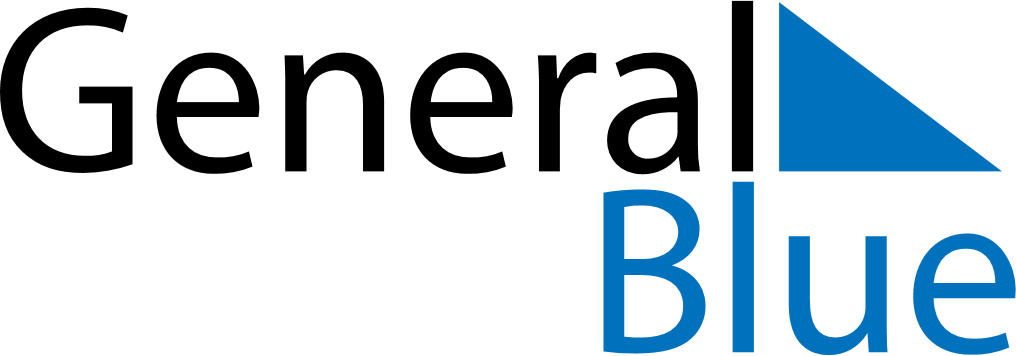 October 21, 2024 - October 27, 2024Weekly CalendarOctober 21, 2024 - October 27, 2024Weekly CalendarOctober 21, 2024 - October 27, 2024Weekly CalendarOctober 21, 2024 - October 27, 2024Weekly CalendarOctober 21, 2024 - October 27, 2024Weekly CalendarOctober 21, 2024 - October 27, 2024Weekly CalendarOctober 21, 2024 - October 27, 2024Weekly CalendarOctober 21, 2024 - October 27, 2024MONOct 21TUEOct 22WEDOct 23THUOct 24FRIOct 25SATOct 26SUNOct 276 AM7 AM8 AM9 AM10 AM11 AM12 PM1 PM2 PM3 PM4 PM5 PM6 PM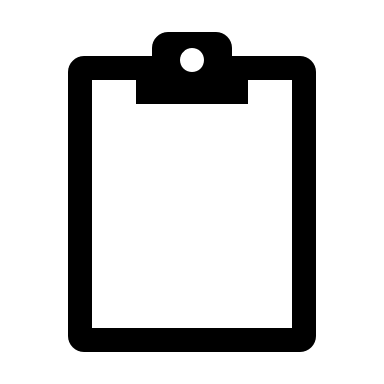 